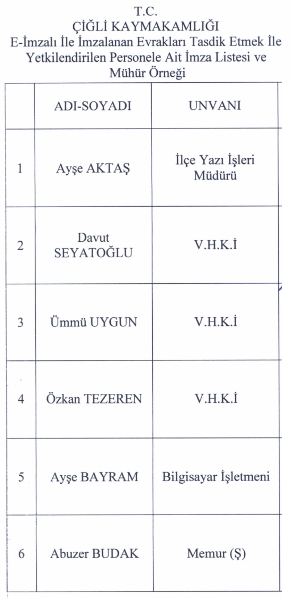 SIRANOÇiğli kaymakamlığıBİRİMİADI SOYADIÜNVANIİlçe Özel İdare MüdürlüğüAyşe DOĞAN TOZANŞEFİlçe Nüfus MüdürlüğüSevim YILDIZMÜDÜRİlçe Nüfus MüdürlüğüDurmuş SARIBAŞŞEFİlçe Nüfus MüdürlüğüNehar ETİV.H.K.İ.İlçe Nüfus MüdürlüğüAysun SÖYLERV.H.K.İ.İlçe Nüfus MüdürlüğüKerem ALGÜLV.H.K.İ.İlçe Nüfus MüdürlüğüEmrah AYDEMİRV.H.K.İ.İlçe Nüfus MüdürlüğüPınar ARSLANV.H.K.İ.İlçe Nüfus MüdürlüğüAhmet ARASV.H.K.İ.